ВСЕРОССИЙСКАЯ ОЛИМПИАДА ШКОЛЬНИКОВ2019–2020 уч. г. Школьный этапМировая художественная культура 7-8 классВремя выполнения - 40 минут. Максимальное количество баллов – 90 баллов.   Задание 1 (1 балл).  Художественный стиль и эстетическое направление (течение) в культуре и искусстве XVII—XIX вв., в основе которого лежат идеи античности,  характерны высокая гражданская тематика, строгое соблюдение определённых творческих норм и правил, в переводе с латинского языка - «образцовый»:	А) романтизм 	Б) классицизм 	В) модернизм 	Г) авангардизмЗадание 2 (1 б.). Укажите лишнее в ряду музыкально – театральных жанров: 	А) Опера     Б) Романс      В) Балет      Г) МюзиклЗадание 3 (12 б.). Объедините понятия и термины в ряды. Объясните принцип объединения:Кантата. Портрет. Повесть. Симфония. Басня. Натюрморт. Романс. Пейзаж. Поэма.Задание 4 (12 б.).  1.Сопоставьте между собой произведения искусства с соответствующим жанром: 2.Выберите один из жанров  искусства и дайте ему определение. Приведите свой пример произведения данного жанра искусства. Задание 5 (10 б.). 2019 год – год театра. Какие театральные профессии вы знаете? Напишите свой ответ: ______________________________________________________ __________________________________________________________________________ __________________________________________________________________________ __________________________________________________________________________ _________________________________________________________________________ Задание 6 (4 б.). Соотнесите термин с его значением: Задание 7 (50 б.).  Рассмотрите фотографии. Что вы видите на фотографиях? Дайте описание, какое событие здесь отражено, его значение, ваше отношение.Напишите не менее 15 определений или содержащих их словосочетаний, которые характеризует это событие.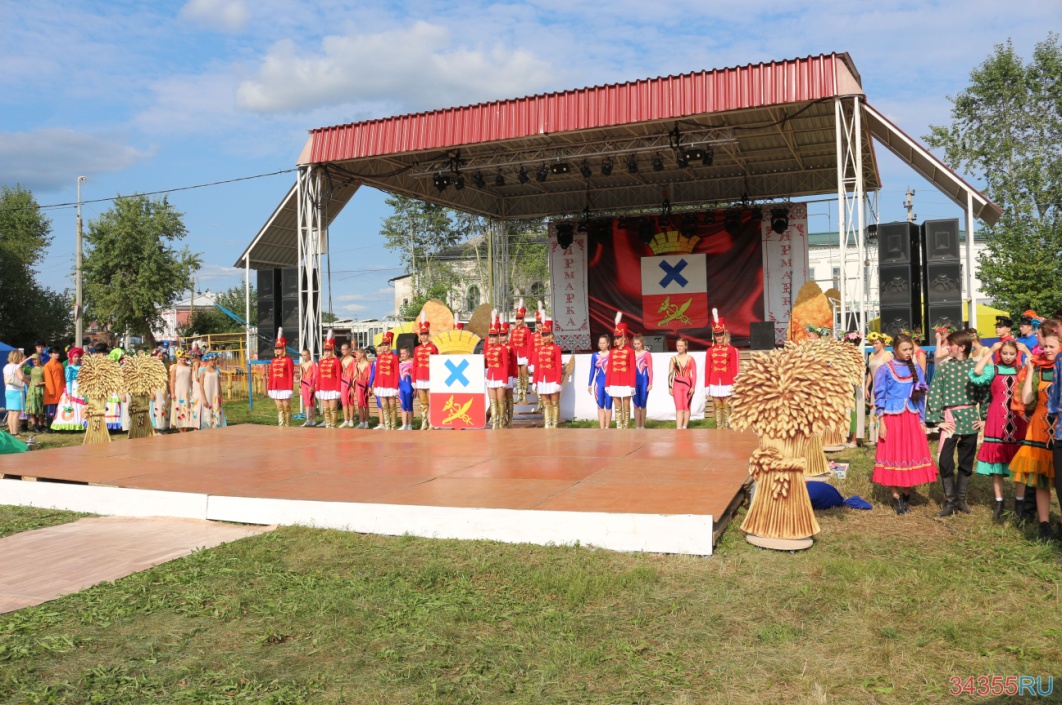 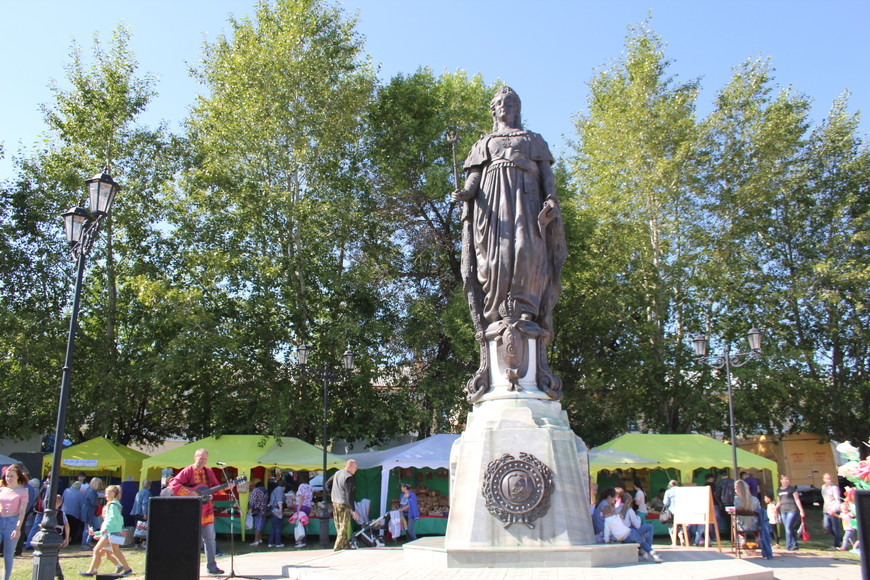 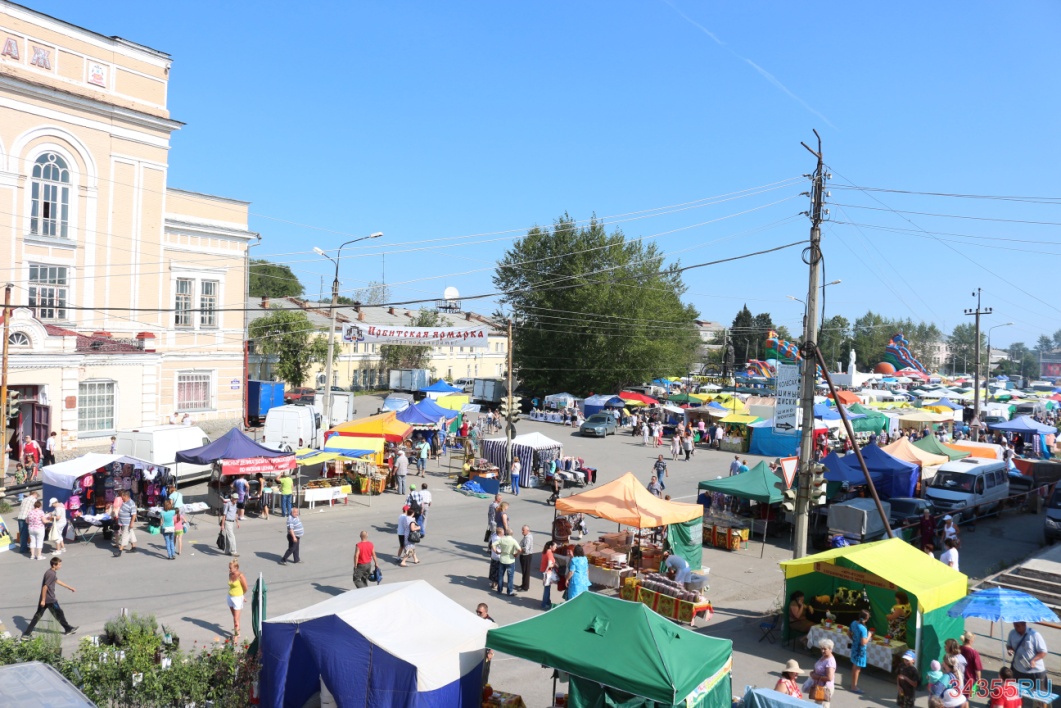 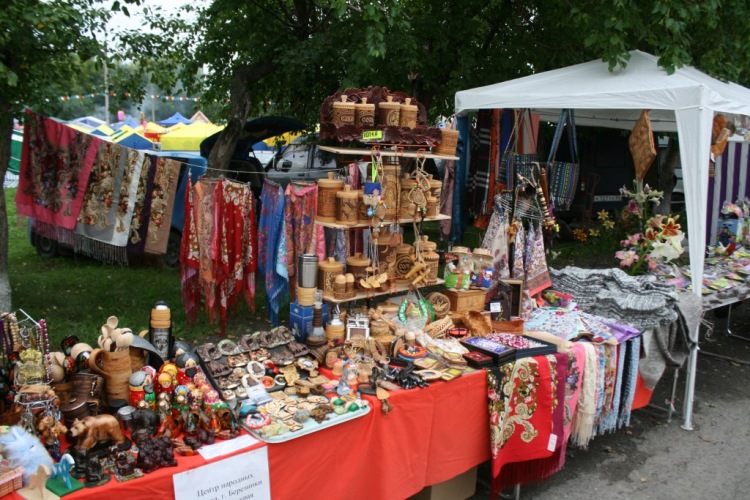 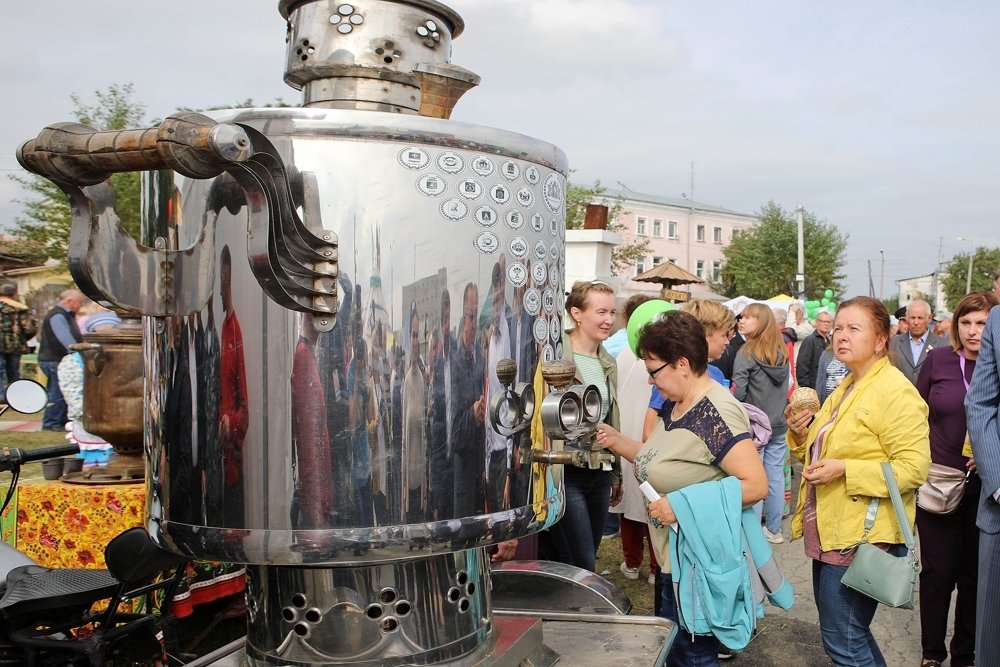 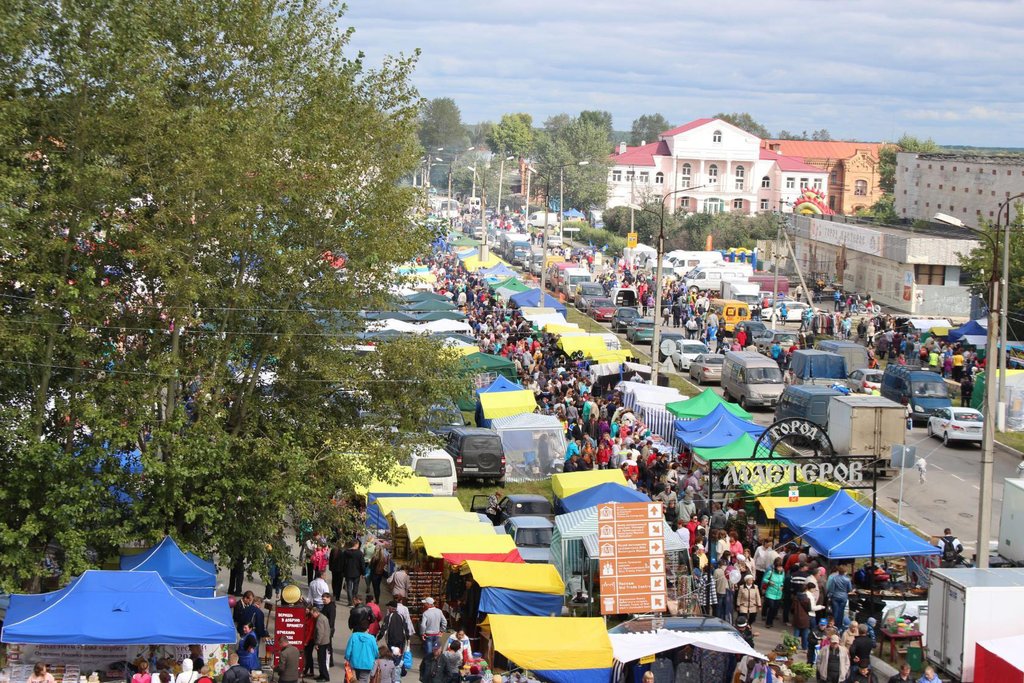 № рядпринцип объединенияНазвание произведения искусстваЖанр искусства1. «Жизнь за царя» М.И.ГлинкаА) Станковая живопись2. «Квартет» И.А.Крылов Б) Опера 3. «Бурлаки на Волге» И.Е.РепинВ) Басня1.  ____2.  ____3.  ____Жанр искусстваОпределение, его характеристика, описаниеПримерыА) репертуар1) Первое выступление актёра в театре или спектакле Б) антракт2) Перечень пьес, поставленных театром за определённый срокВ) дебют3) Художественное оформление места, где происходит действиеГ) декорации4) Перерыв между актами или действиями спектакляА)  ____Б)  ____В)  ____Г)  ____НазваниеВремя начала ГородУлицы15 определенийОписание фотографий, исторические фактыМои впечатления, мое отношение, участие 